ПАСПОРТпо обеспечению безопасности дорожного движенияАвтономногообразовательного учреждения муниципального образованияг. Долгопрудногофизико-математический лицей №5Долгопрудный2018 годСодержаниеОбщие сведения об образовательной организацииАвтономное образовательное учреждение муниципального образования города Долгопрудного лицей №5__________________________________________________________________________(Полное наименование образовательной организации)Юридический адрес: 141700, Московская область, город Долгопрудный, улица Советская, дом 6._________________________________________________________________________Фактический адрес: 141700, Московская область, город Долгопрудный, улица Советская, дом 6._________________________________________________________________________Е-mail: dolgoprudny05@mail.ruДиректор (заведующий)		Маринина                                8(495)408-76-66						            Фамилия                                                                   телефон					Нина_______________________________     						              Имя                                                           					Петровна______________    					                         Отчество                                                                Заместители директора 		Еремин                                     8(495)408-72-24						            Фамилия                                                                  телефон					Владимир________________________     						              Имя                                                           					Львович_______________    					                         Отчество                                                                					Соловьева                                  8(495)408-72-24						            Фамилия                                                                 телефон					Оксана_____________________________     						              Имя                                                           					Васильевна ____________    					                         Отчество                                                                					Захарова                                      8(495)408-72-24						            Фамилия                                                                   телефон					Ирина_________________     						              Имя                                                           					Викторовна_____________     					                         Отчество                                                                                                                                     Еремина                                       8(495)408-72-24						            Фамилия                                                                   телефон					Наталья________________     						              Имя                                                           					Юрьевна_______________     					                         Отчество                                                                Ответственный за работупо профилактике  детского дорожно-транспортного травматизма в образовательной  организации                                     Соловьева                                    8(495)408-72-24						            Фамилия                                                                 телефон					Оксана_________________   						              Имя                                                           					Васильевна_____________    					                         Отчество                                                               Сотрудник Госавтоинспекции, закрепленный за образовательной  организацией			           _______________________      ______________				 		            Фамилия                                                                   телефон					_______________________     						              Имя                                                           					_______________________  					                         Отчество                                                               Количество обучающихся (воспитанников) 780 человек_______________________________Наличие уголка по БДД 3(в реакреациях)____________________________________________________________________________________________________________________________________________________________________________________________________________                                                                         (количество, место расположения)Наличие кабинета по БДД нет______________________________________________________                                                                                                                        ( место расположения)Наличие автогородка (площадки) по БДД нет_________________________________________Наличие транспортной площадки по БДД есть________________________________________Время занятий в образовательной организации:1-ая смена: 8__ час. 10__ мин. – 14_ час.50_ мин. 2-ая смена: ___ час.___ мин.  – ___ час. ___мин. Второй смены нетвнеклассные занятия: 12_ час. 10_ мин.  – 16_ час.00__ мин. Планы-схемы района расположения образовательной организации, путей движения транспортных средств                                 и безопасных маршрутов детей2.1. Район расположения образовательной организации, пути движения транспортных средств и безопасный  маршрут  обучающихся (воспитанников)Образец схемы 2.3. Схема организации дорожного движения в непосредственной близости от образовательной организации и безопасных маршрутов движения детей Образец схемы(допускается схему дополнять фотоматериалами)2.5. Пути движения транспортных средств к местам разгрузки/погрузки и рекомендуемые безопасные пути передвижения детей по территории образовательной организации Образец схемы3. Организация работы образовательной организации по профилактике детского дорожно-транспортного травматизма3.1.  План работы образовательной организации с подразделением пропаганды Госавтоинспекции по профилактике детского дорожно-транспортного травматизмана 2018\2019 учебный год3.2. Участие образовательной организации в информационно-пропагандистских мероприятиях по профилактике детского дорожно-транспортного травматизмаМероприятия, проводимые на базе образовательной организации:Единые Дни, Недели и Месячники по БДД, выступления агитбригады ЮИД лицея перед учащимися лицея и в подшефных детских садах «Радуга» и «Улыбка», викторины, конкурсы рисунков и презентаций по БДД, конкурс фигурного вождения велосипеда, изучение материалов газеты «Добрая дорога детства»Участие в городских (районных) мероприятиях (с указанием результатов): Городской Марафон творческих программ по БДД среди ОО 2017\2018 уч.год-  2 место;Муниципальный этап Слета Юид 2017\2018 уч.год. 7 командное место (из 16 команд)Участие в областных мероприятиях (с указанием результатов): не участвовали3.3. Информация о работе отряда юных инспекторов движенияРуководитель отряда ЮИД   Габова Г.В., Милонова Е.А.____________________________(Фамилия, имя, отчество)Количество детей в отряде   16___________________________________________________Списочный состав отряда ЮИД  Зинец Вера, Кожевникова Екатерина, Колосов Никита, Кузнецов Алексей, Хайруллова Карина, Шляпин Роман, Тихонова Вика, Маслова Екатерина,Авдеева Елизавета, Артемьева Мария, Иванова Анастасия, Рождественская Варвара, Константинов Андрей, Леонова  Вероника, Дымченко Лев, Малова Екатерина.Название отряда «СТОП»Девиз отряда «Соблюдай правила осторожного передвижения»Эмблема отряда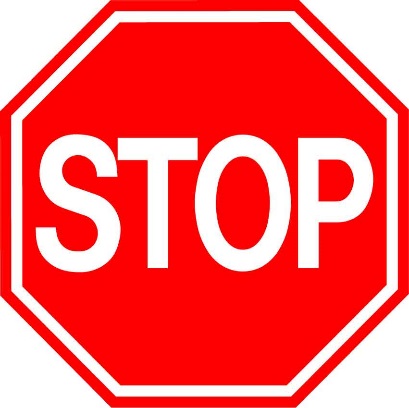 Краткая информация об истории создания  отряда: Отряд был создан по инициативе управления образованием Администрации города Долгопрудного, в частности специалиста Управления Образования Матюшиной М.В. в 2005 году, отряд создается из учащихся 4-5 классов лицея, руководителями  отряда назначаются классные руководители 5 классовПодшефная дошкольная образовательная организация ясли – детский сад «Радуга», «Улыбка»3.4. План работы отряда юных инспекторов движенияна 2018\2019 учебный годСОГЛАСОВАНОНачальник ОГИБДДМУ МВД России «Мытищинское» _________________ А. В. Мещеряков «___» ____________  2018 г.  УТВЕРЖДАЮДиректор  АОУ лицея №5________________ Н. П. Маринина«___» ____________  2018 г.   СОГЛАСОВАНОНачальник Управления образованияАдминистрации г. Долгопрудного _________________ И. В. Добрук  «___» ____________  2018 г.  Общие сведения об образовательной организации…………………………………....Планы-схемы района расположения образовательной организации, путей движения транспортных средств и безопасных маршрутов детей……………………Район расположения образовательной организации, пути движения транспортных средств и безопасный маршрут обучающихся (воспитанников)...Схема организации дорожного движения в непосредственной близости от образовательной организации и безопасных маршрутов движения детей…...Пути движения транспортных средств к местам разгрузки/погрузки и рекомендуемые безопасные пути передвижения детей по территории образовательной организации………………………………………………………Организация работы образовательной организации по профилактике детского дорожно-транспортного травматизма…………………………………………………..План работы образовательной организации с подразделением пропаганды Госавтоинспекции по профилактике детского дорожно-транспортного травматизма…………………………………………………………………………..Участие образовательной организации в информационно-пропагандистских мероприятиях по профилактике детского дорожно-транспортного травматизмаИнформация о работе отряда юных инспекторов движения …………………….План работы отряда юных инспекторов движения………………………………..3-45-756   7  8-14  8-1011 11-12 13-14№п/пМероприятиеСрок исполненияОтветственныеУчастники1.2.3.4.5.6.7.8.9.10.Организация и проведение Единых Дней безопасности дорожного движения  Единых недель и месячников безопасности дорожного движенияОрганизация и проведение целевых профилактических мероприятий «Осенние каникулы», «Зимние каникулы», «Весенние каникулы».Проведение классных часов, викторин, пятиминуток по БДД, пропаганда применения фликеров и других светоотражающих элементов в одежде, обуви, портфелях и ранцах.Пропаганда использования защитных средств при езде на велосипедах и скутерах.Подготовка лекторских групп из учащихся 4-6 классов по оказанию первой доврачебной помощи и их работа в 1-6 классах.Проведение конкурса рисунков по БДД среди учащихся 1-7 классов.Проведение конкурса презентаций по БДД среди учащихся 5-7 классов.Работа отряда ЮИД.Просмотр и обсуждение видеофильмов и презентаций по БДД.Организовать подписку на газету «Добрая дорога детства» в 2018\2019 уч.годуПроведение бесед с родителями на родительских собраниях, проведение общешкольных родительских собраний по соблюдению правил по БДД, использованию детских кресел в личных автомобилях, пропаганда применения фликеров и других светоотражающих элементов в одежде, обуви, портфелях детей и т.д.Сентябрь 2018годаМарт-апрель2019годаОктябрь, ноябрь 2018г. январь, февраль, апрель 2019г.В течении учебного года 2018\2019гг.Февраль-март 2019г.апрель 2019г.ноябрь-декабрь 2018г.В течении учебного года.В течении учебного года.Январь 2018г.Июнь 2019г.В течении учебного года.Заместитель директора по ВР и ответственный за работу по профилактике детского дорожно-транспортного травматизма в физико-математическом лицее №5Соловьева О.В.,Учителя ОБЖ,Зам. по безопасностиЕремин В.Л.Кл.рукЗаместитель директора по ВР и ответственный за работу по профилактике детского дорожно-транспортного травматизма в физико-математическом лицее №5Соловьева О.В.,Учителя ОБЖ,Зам. по безопасностиЕремин В.Л.Кл.рукЗаместитель директора по ВР и ответственный за работу по профилактике детского дорожно-транспортного травматизма в физико-математическом лицее №5Соловьева О.В.,Учителя ОБЖ,Зам. по безопасностиЕремин В.Л.Кл.рукМедсестра лицея Бушина Л.В.Заместитель директора по ВР и ответственный за работу по профилактике детского дорожно-транспортного травматизма в физико-математическом лицее №5Соловьева О.В.,Учителя ОБЖ,Зам. по безопасностиЕремин В.Л.Кл.рукУчитель ИЗО Храмова Т.В., кл.рукУчителя информатикиСотникова Т.В.Чернышова Л.В.Иванова О.В.Соловьева О.В.Габова Г.В.Милонова Е.А.Соловьева О.В.Кл.рук, учителя ОБЖБиблиотекарьЕршова Л.А.Соловьева О.В.Кл.рук, инспектора ГИБДДУчащиеся лицея 1-11 классыУчащиеся лицея 1-11 классыУчащиеся лицея 1-11 классыУчащиеся лицея 1-6 классыУчащиеся лицея 1-6 классыУчащиеся лицея 5-7 классыУчащиеся лицея 4-5 классыУчащиеся лицея 1-11 классыРодители 1-11 класов№п/пМероприятиеСрок исполненияОтветственныеУчастники1.2.3.4.5.6.7. 8.Участие в Единых Днях безопасности дорожного движения Единых неделях и месячниках безопасности дорожного движения, в  целевых профилактических мероприятиях «Осенние каникулы», «Зимние каникулы», «Весенние каникулы».Подготовка и участие в городском Марафоне творческих программ по БДД среди ОО г. Долгопрудного.Подготовка и участие в муниципальном этапе слета ЮИД (конкурс команд ЮИД по БДД)Выступление агидбригады ЮИД перед учащимися лицея и воспитанниками яслей-садов «Радуга» и «Улыбка».Изучение правил дорожного движения, обучение оказанию первой медицинской помощи при ДТП.Проведение минуток безопасности для учащихся начальной школы.Создание методической  базы презентаций по вопросам БДД.Изучение материалов газеты «Добрая Дорога Детства»В течении учебного годаСентябрь-октябрь 2018г.Февраль – апрель 2019г.В течении учебного годаВ течении учебного годаВ течении учебного годаВ течении учебного годаВ течении учебного годаСоловьева О.В.Габова Г.В.Милонова Е.А.Тихонова О.В.Соловьева О.В.Габова Г.В.Милонова Е.А.Тихонова О.В.Соловьева О.В.Габова Г.В.Милонова Е.АБушина Л.В.Тихонова О.В.Соловьева О.В.Габова Г.В.Милонова Е.А.Соловьева О.В.Габова Г.В.Милонова Е.А.Бушина Л.В.Соловьева О.В.Габова Г.В.Милонова Е.А.Соловьева О.В.Габова Г.В.Милонова Е.А.Соловьева О.В.Габова Г.В.Милонова Е.А.Учащиеся 1-11 классов5 классы5 классы1-4 классы, воспитанники яслей-садов «Радуга» и «Улыбка»4-5 классы1-4 классы5-7 классы4-5 классы